National Park Service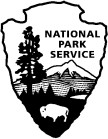 U.S. Department of the InteriorBrown v. Board of Education	1515 SE Monroe StreetNational Historic Site	Topeka, Kansas 66612www.nps.gov/brvb	785-354-4273www.facebook.com/brownvboardnps	785-354-7213 faxBrown v. Board of Education Transportation Grant ApplicationThe transportation provider must accept credit card payments.The teacher must provide an estimate of the group’s transportation costs BEFORE the site visit on the Transportation Grant application.The teacher submits a Group Reservation form and Transportation Grant application.The site notifies the teacher if the Transportation Grant is approved or declined.The teacher is responsible for following the school district’s instructions for field trips if approved, including arranging for transportation.Immediately following the field trip, the teacher or school's business office submits an invoice to the site for payment. They must include: school or district information, business office point of contact name, phone number, and email address to accept credit card payment; reference to date of field trip and name(s) of teacher(s); name of school; and total transportation costs.The site does NOT make bus reservations. All arrangements for transportation must be made according to school’s policies.(For Official Use Only)Date Application Received: 	Transportation Grant:	Accepted	Declined	 Date Invoice Received::Explanation if declined: 	Cost Indicated on Invoice: $	Processing fee/%$ 	Attach a Copy of Invoice and DI-1 Contact:School:Mailing Address:Email Address:Daytime Phone:Date of Visit:Number of Students:Are you located within a 75 mile radius of Topeka?     Yes     No     Total Miles:Are you a Title I school?    Yes     NoAre you located within a 75 mile radius of Topeka?     Yes     No     Total Miles:Are you a Title I school?    Yes     NoEstimated transportation cost (fuel and vehicle cost only):Does the Transportation provider accept credit card payments? Yes   No   Processing Fee:How many buses will you be using?Estimated transportation cost (fuel and vehicle cost only):Does the Transportation provider accept credit card payments? Yes   No   Processing Fee:How many buses will you be using?